 
КРАСНОЯРСКИЙ  КРАЙ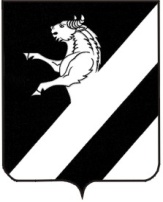 АЧИНСКИЙ РАЙОНТАРУТИНСКИЙ СЕЛЬСКИЙ СОВЕТ ДЕПУТАТОВРЕШЕНИЕ00.2019                                 п.Тарутино                                 № проектО передаче осуществления части полномочий Тарутинского сельсовета Ачинскому району В соответствии с  Федеральным законом  от  06.10.2003 № 131-ФЗ «Об общих принципах  организации  местного самоуправления в Российской Федерации», Бюджетным кодексом Российской Федерации, Законом  Красноярского края  от 15.10.2015 № 9-3724 «О закреплении вопросов  местного значения  за сельскими  поселениями  Красноярского края»,   руководствуясь статьями 21, 25 Устава Тарутинского  сельсовета Ачинского района Красноярского края,  Тарутинский  сельский Совет депутатов  РЕШИЛ:1.Администрации Тарутинского  сельсовета Ачинского района передать администрации Ачинского района  к осуществлению с 01.01.2020  по 31.12.2020 включительно часть  полномочий  по решению вопросов местного значения:1.1.Организация  в границах сельсовета электро-, тепло- и водоснабжения населения, водоотведения в пределах  полномочий, установленных законодательством Российской Федерации;1.2. Обеспечение проживающих  в сельсовете  и нуждающихся  в жилых  помещениях  малоимущих  граждан  жилыми  помещениями, организация строительства  и содержания муниципального  жилищного  фонда, создание условий   для  жилищного строительства, осуществление  муниципального  жилищного  контроля, а также  иных  полномочий  органов  местного самоуправления  в соответствии с жилищным  законодательством:1) принятие в установленном порядке решений о переводе или об отказе в переводе  жилых  помещений в нежилые и нежилых   помещений  в жилые  помещения;2) согласование  переустройства  и (или)  перепланировки  жилого помещения;3) утверждение административного регламента по предоставлению муниципальной услуги: Прием заявлений и выдача документов о согласовании переустройства и (или) перепланировки жилого помещения;4) организация строительства  муниципального  жилищного  фонда,  создание  условий для жилищного  строительства  на территории сельсовета;5) обеспечение  жильем молодых  семей, в рамках  реализации муниципальной программы  «Молодежь  Ачинского района в ХХI  веке», утвержденной  постановлением   Администрации  Ачинского района от 14.10.2013 № 922-П;6) разработка и утверждение краткосрочных планов реализации региональной  программы   капитального  ремонта   общего  имущества  в многоквартирных  домах на очередной трехлетний период;1.3. Составление и рассмотрение проекта бюджета сельсовета, утверждение и исполнение бюджета сельсовета, осуществление контроля за его исполнением, составление и утверждение отчета об исполнении бюджета сельсовета:1) ведение сводной росписи и кассового плана сельсовета с последующим внесением изменений в течение финансового года;2) составление и представление отчета о кассовом исполнении бюджета сельсовета в порядке, установленном Министерством финансов Российской Федерации;3) Исполнение судебных актов по искам к муниципальному образованию возмещении вреда, причиненного гражданину или юридическому лицу,  в результате незаконных действий (бездействия) органов местного самоуправления либо должностных лиц этих органов, и о присуждении компенсации за нарушения права на судопроизводство или права на исполнение судебного акта.1.4. Создание условий  для организации досуга  и обеспечения  жителей сельсовета  услугами  организаций  культуры;1.5. Организация   и осуществление  мероприятий  по работе с детьми и молодежью в сельсовете;1.6.Формирование архивных  фондов сельсовета;1.7.Владение, пользование и распоряжение  имуществом, находящимся  в муниципальной  собственности сельсовета:1) подготовка  проектов правовых актов  по вопросам учета, управления, распоряжения, приватизации, контроля за использованием имущества;2) организация подготовки и проведения мероприятий, направленных на проведение  государственной регистрации прав на имущество.2.Администрации Тарутинского  сельсовета   заключить соглашение  с  администрацией  Ачинского района о передаче ей осуществления части    полномочий  согласно пункту 1  настоящего решения в срок не позднее 10 января 2020  года. 3.Осуществление части полномочий  по решению  вопросов  местного  значения Тарутинского  сельсовета, предусмотренные пунктом 1 настоящего решения,   осуществлять  за счет  межбюджетных  трансфертов, предоставляемых из бюджета  Тарутинского  сельсовета  в районный  бюджет  в соответствии с Бюджетным  кодексом Российской Федерации. 4. Контроль за исполнением настоящего Решения возложить на постоянную комиссию по экономической и бюджетной политике, муниципальному имуществу, сельскому хозяйству, землепользованию и охране окружающей среды.5. Решение  вступает в силу в день, следующим за днем его официального опубликования  в информационном листе «Сельские вести», но не ранее 01 января 2020 года, и подлежит размещению на официальном сайте Тарутинского  сельсовета: http: // tarutino.bdu.su   Глава  Тарутинского сельсовета            Председатель Совета депутатов                                                                        ______________В. А. Потехин                  _______________ Н.Н. Симонова